Муниципальное бюджетное образовательное учреждение
дополнительного образования 
«Центр дополнительного образования детей»ПЛАН проведения открытого занятияв детском объединении«Волшебная мастерская»Тема:  «Бабочка - канзаши»О.А.Курбатовапедагог дополнительного образованияТамбов - 2017Раздел:   Фантазии из лент          Тема:     «Бабочка - канзаши»Время и место проведения: февраль 2017Участники занятия:  обучающиеся детского объединения Волшебная мастерская» Год обучения:  2 год обученияЦель: Изготовление бабочки из атласной ленты.Задачи: Предметные:совершенствование  практических навыков  в изготовлении  изделий из атласных лент;изучение приемов выполнения изделий в технике канзаши;Метапредметные:развитие творческой инициативы, фантазии;формирование умений и навыков при выполнении самостоятельных работВоспитательные:формирование эстетического вкусавоспитание трудолюбия и требовательности к качеству работыМатериалы, оборудование, инструменты  к занятию: 1. Наглядные материалы, образцы работ2. Музыкальный центр3.Мультимедийная установка 4. Ленты атласные разного цвета5. Клей ПВА, «Момент»6. Пайетки, бусины, пуговицы7. Ножницы8.Буклет – технологическая карта.Ход занятия:Организационный этап.(2 мин.)Задача: Организация начала занятия.     Содержание:      Приветствие. Сообщение темы.Подготовительный этап. (14 мин.)Задача:Подготовка детей к работе.Содержание: Сообщение познавательных сведений.Основной этап. (60 мин.)     Задача:      Изготовление бабочки -канзаши.      Содержание:      Практическая работа.Контрольный этап. (10 мин.)     Задача:      Закрепление   знаний.          Содержание:      Опрос.     5. Итоговый этап. (4 мин.)     Задача:        Подведение итогов.     Содержание:     Выставка работ.План конспект открытого занятия«Бабочка - канзаши»Педагог: Легенда о бабочке.Однажды на опушке леса, где было много прекрасных цветов, вырос очень красивый и яркий цветок. Когда он расправил свои лепестки, все насекомые стали любоваться им. А он смотрел в небо и видел, как высоко над ним проплывают облака, летят птицы, светит солнышко. И как же хотелось ему подняться в небо и летать, как летят они.Он мечтал об этом так сильно, что однажды утром почувствовал, как его лепестки стали нежными маленькими крылышками. Цветок взмахнул ими, и лёгкий ветер помог ему подняться вверх. Он взлетал всё выше и выше. И вот уже видел под собой другие цветы, которые когда-то росли рядом. «Теперь я больше не цветок. Я бабочка, – думал он. – Как же это прекрасно».Цветок был счастлив. Даже такая, казалось бы, несбыточная мечта стала реальной!Кто знает, как это случилось... Может, маленькие эльфы, живущие в цветах, превратили его в бабочку. А может, мечта была настолько сильной, что просто не могла не сбыться.Сегодня мы с вами познакомимся с еще одним изделием в технике канзаши. (показ презентации и бабочках)Педагог:  Почему люди так любят бабочек? Во многих странах бабочка - это символ любви, счастья и багополучия. Считается, что исполнится самое заветное желание, подержав бабочку в руке и отпустив ее на волю (к небесам).  В мифах Эллады бабочки часто являлись символом любви, а на древнегреческом языке бабочка и душа назывались одним словом – «психе».  В Японии считают, что увидеть бабочку у себя в доме – к счастью: бабочка символизирует все лучшее в жизни человека. Поэтому ритуальный «танец бабочек», выражающий радость жизни, традиционно открывает в этой стране торжественные шествия и праздники.  Буддисты с глубочайшим почтением относятся к бабочкам: ведь именно к ней обратился Будда со своей проповедью.  У христиан бабочка иногда изображается сидящей на руке младенца Христа и символизирует возрождение и воскресение души.  Народы Юго-Восточной Азии с благоговением относятся к бабочкам. Здесь считают, что увидеть бабочку у себя в доме – к счастью, ведь она символизирует все самое лучшее в жизни человека.  У ацтеков бабочка была одним из атрибутов бога растительности, весны и любви, “Принца цветов” Шочипильи.  Эльфы - духи воздуха, пришедшие к нам из скандинавской мифологии, изображались в виде красивых маленьких человечков с крыльями бабочки.Педагог:  Прежде чем начать работу, вспомним о правилах безопасной работы.Ножницы передавать за сомкнутые лезвия, кольцами вперед.Клей закрывать, излишки вытирать салфеткой.Нитки отрезать ножницами.Мелкие предметы в рот не брать.По окончании работы убрать рабочее место.Практическая работа.Работа по технологической карте.Подведение итогов. Оформление выставки бабочек.Список используемой литературы:1.  Радость женского сердца: православный календарь на 2013 год- М: Артос – Медиа, Издательство Саратовской Митрополии, 20122.  Энн Чиварди, Пенни Кинг Праздничные украшения – Санкт-Петербург – Норинт - 2000  3. http://toys-pattern.ru4.  www.rsl.ru5.  www.museum.ru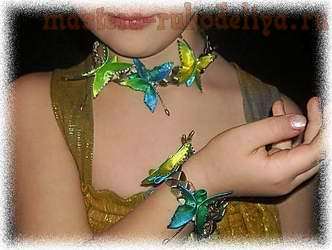 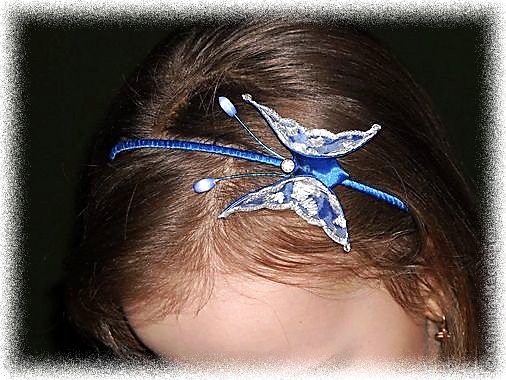 Для работы нам потребуется всё, что есть на фото+ножницы. Сразу поясняю, у меня лента здесь 4 см. в ширину, клей "Дракон" можно приобрести в любом хоз. магазине им крепят потолочную плитку.Квадрат ленты с изнаночной стороны смазываем клеем. Этот клей не промокает и не оставляет никаких пятен на ткани.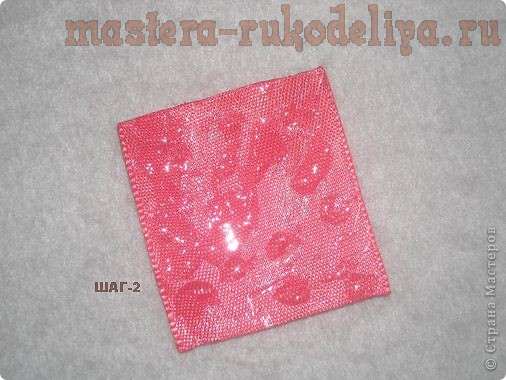 Здесь понятно. Одно уточнение - когда складываете квадрат, разглаживаете и старайтесь пальцами не нанести клей на лицевую сторону. Аккуратность и без спешки! Вот этот момент не сложный для выполнения, но сложный в объяснении, я очень надеюсь, что вам понятно как сложить треугольничек по этому фото.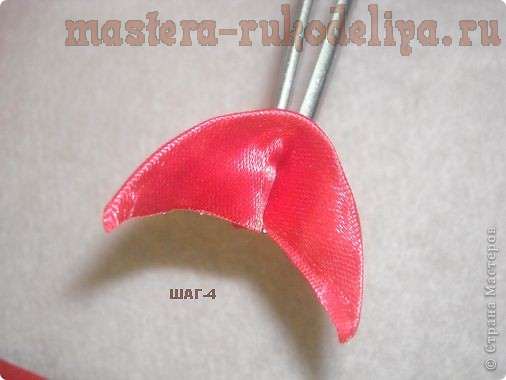 Показываю обратную сторону, то есть куда мы загибаем уголок.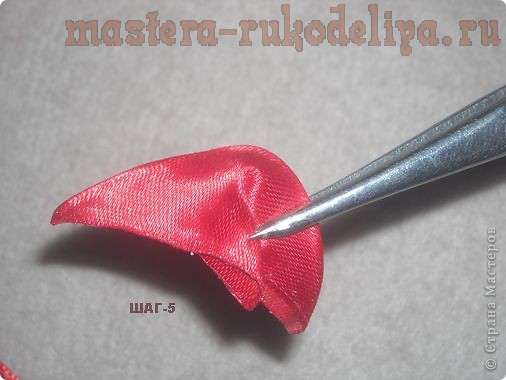 Почти готовое крылышко бабочки.На этой фотографии я показала как должен выглядеть уголок, эдакой лодочкой, и когда загибаете уголок, следите, чтобы вышло именно так, с углублением.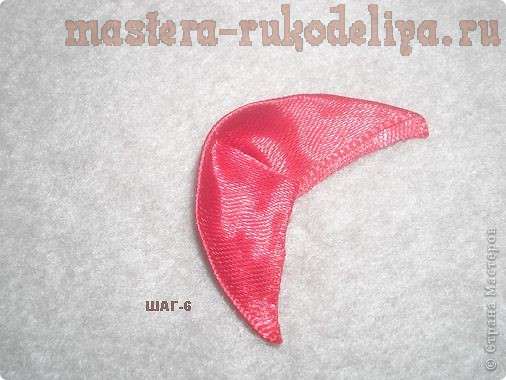 Теперь обрезаем ножницами край крыла. Можно это сделать как угодно фигурно. Я показываю простой вариант.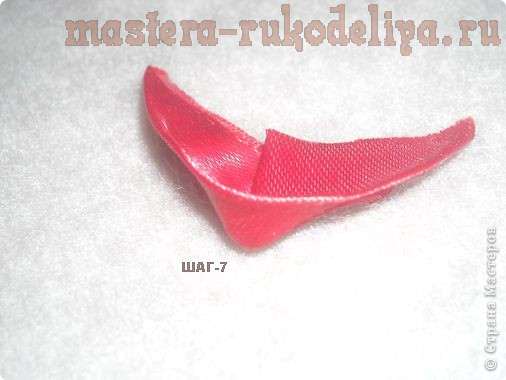 Ну,куда же без показа изнанки?!:)))Серединка бабочки может быть любой, просто мне понравилась такая, а вы вольны, соглашаться или "засерединить" что-нить  другое:))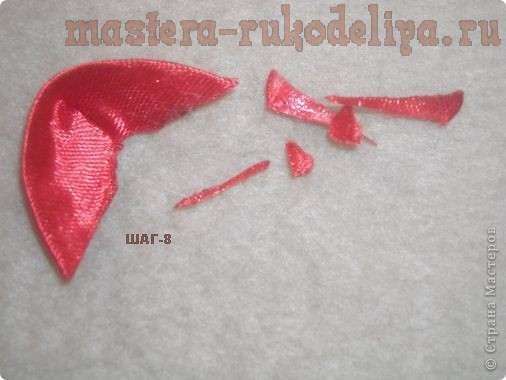 Второе крыло делаем так же и следим, чтобы на изнанке оба уголка загибом смотрели вниз, крепим клеим к серединке и оформляем края. Это могут быть контуры, стразы, узкая лента...ваше воображение в разгул:))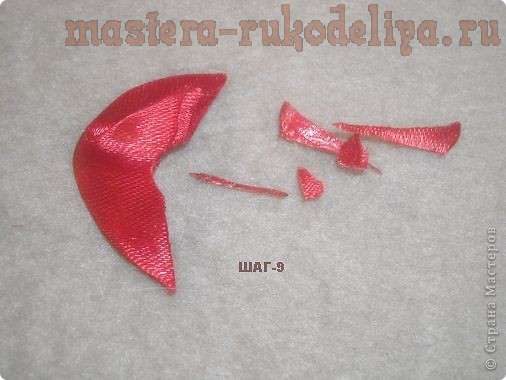 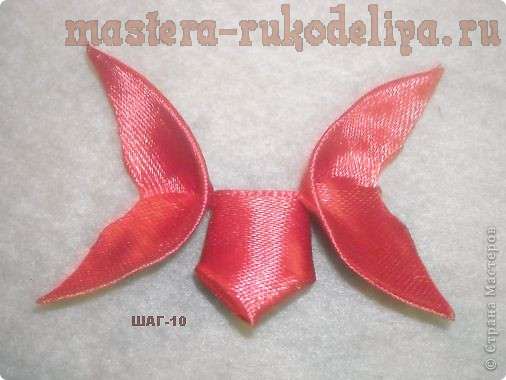 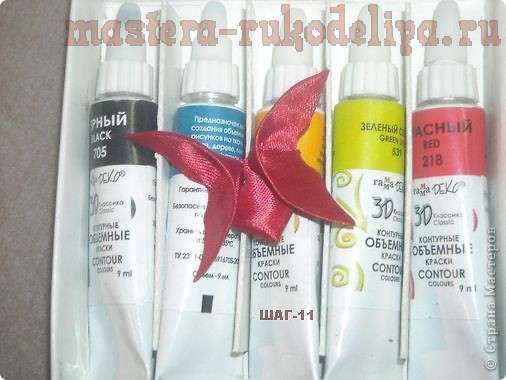 Чтобы сделать двухцветную бабочку, разрезаем два разных квадрата по диагонали.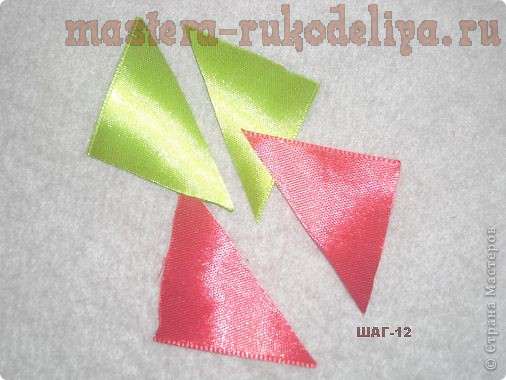 Складываем лицом  друг к другу треугольники и спаиваем зажигалкой. Разворачиваем и смазываем клеем изнанку получившегося квадрата, все действия как и с одноцветной бабочкой.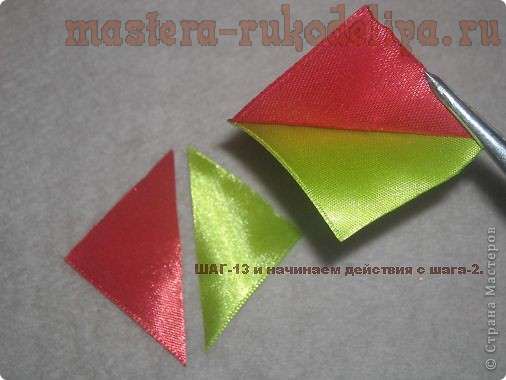 Двухцветное крылышко.Красная бабочка из ленты 4 см. Синяя из ленты 5см. Крылышки сделаны одинаково, как я показала в МК, а вот к серединке они приклеены под разными углами и вышли две разные по фигурам бабочки.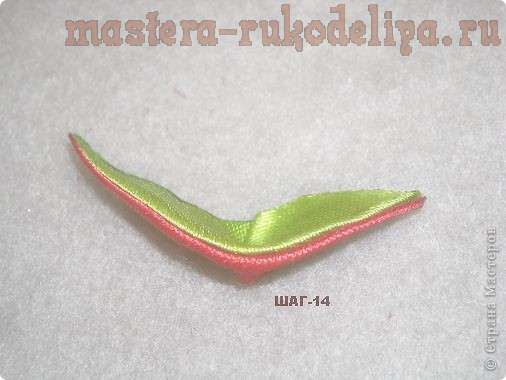 Прошу прощения за качество бабочек, они далеки от хорошо сделаных, у меня фотоаппарат стал работать через раз, поэтому бабочек делала в супер-скоростном режиме:)Ободочек с новой бабочкой. Бабочка-"Метелица"Когда эти бабочки окончательно высохнут их форму очень сложно как-то испортить, стиральная машина этого не смогла и активная девочка 3-х лет то же:)) И ещё, если есть пробойник или паяльник с заточенным жалом, то можно сделать крылышки бабочек резными (с дырочками-прорезями), но у вас самих богатейшая фантазия, поэтому вы сами напридумываете (я уверена!!!) невероятную красоту!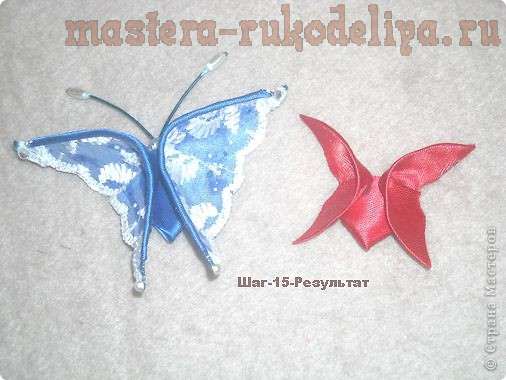 